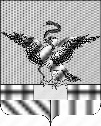 Администрация Сковородинского районаамурской областиРаспоряжение23.12.2015								                     №  1043- Рг. Сковородино	В соответствии со статьей 264.3 Бюджетного кодекса Российской Федерации, Инструкцией о порядке составления и представления годовой, квартальной и месячной отчетности об исполнении бюджетов бюджетной  системы Российской Федерации, утвержденной приказом Министерства финансов Российской Федерации от28.12.2010 № 191н (далее - Инструкция 191н), Инструкцией о порядке составления, представления годовой, квартальной бухгалтерской отчетности государственных (муниципальных) бюджетных и автономных учреждений, утвержденной приказом Министерства финансов Российской Федерации от 25.03.2011 №33 (далее - Инструкция 33н):	1.Установить следующие сроки представления в Финансовое управление администрации Сковородинского района  бюджетной отчетности (далее - бюджетная отчетность) и сводной бухгалтерской отчетности бюджетных и автономных учреждений (далее - сводная бухгалтерская отчетность)  главных распорядителей, распорядителей районного бюджета и муниципальных образований Сковородинского района:	по месячной бюджетной отчетности в электронном виде – не позднее 5 числа месяца, следующего за отчетным месяцем;по квартальной бюджетной отчетности в электронном виде – не позднее 6 числа месяца, следующего за отчетным месяцем;по сводной квартальной бухгалтерской отчетности в электронном виде – не позднее 7 числа месяца, следующего за отчетным месяцем;по годовой бюджетной отчетности и сводной квартальной бухгалтерской отчетности в электронном виде в ППО Свод-Смарт (Свод WEB) согласно приложения к настоящему распоряжению. На бумажном носителе в соответствии со сроком, установленным в соответствии с письмом Финансового управления.2.Установить, что представление бюджетной отчетности и сводной бухгалтерской отчетности бюджетных и автономных учреждений производится:- в соответствии с Инструкциями 191н и 33н, а также письмами и разъяснениями Министерства Финансов РФ, Федерального казначейства и Финансового управления администрации Сковородинского района;- в соответствии с требованиями контрольных соотношений для показателей формирования отчетности. Проверка отчетности  в ППО Свод-Смарт (Свод -WEB) осуществляется после установления отчетности статуса «Готов к проверке » и условного обозначения проверки контрольных соотношений – «Проверка выполнена успешно». Наличие несогласованных с Финансовым управлением и не обоснованных в текстовой части Пояснительной записки расхождений по контрольным соотношениям, приравниваются к представлению заведомо недостоверной отчетности. Уведомление о результатах проведения камеральной проверки осуществляется в ППО Свод-Смарт (Свод -WEB)  посредством присвоения статуса «Проверен».  В случае выявления в ходе проведения проверки отчетности несоответствия требованиям к её составлению и представлению, отдел Финансового управления, обнаруживший несоответствие, в течение 1 рабочего дня сообщает о нем муниципальному образованию, учреждению, представившему отчетность в ППО Свод-Смарт (Свод -WEB) посредством изменения статуса « На доработку».  Муниципальное образование, учреждение в течение рабочего дня устраняет несоответствия требованиям к составлению и представлению отчетности, выявленные Финансовым управлением. Не соблюдение срока устранения несоответствий требованиям к составлению и представлению отчетности, считается нарушением срока представления отчетности.3. Финансовое управление администрации Сковородинского района имеет право доводить до муниципальных образований и учреждений района:- дополнительные формы отчетности для их представления в составе месячной, квартальной и годовой бюджетной отчетности и  сводной бухгалтерской отчетности бюджетных и автономных учреждений;- изменять требования к представлению бюджетной отчетности и  сводной бухгалтерской отчетности бюджетных и автономных учреждений на бумажных носителях и в электронном виде.4.Контроль за исполнением настоящего распоряжения возложить на  заместителя главы по экономике Ситникова А.П.5.Настоящее распоряжение ввести в действие с 01 января 2016 года.Глава района                                                                                     А.В. ПрохоровО сроках и порядке представления в Финансовое управление администрации Сковородинского района бюджетной отчетности и сводной отчетности бюджетных и автономных  учреждений главных распорядителей, распорядителей средств районного бюджета и муниципальных образований Сковородинского района в 2016 году